CASE STUDIES IN SUCCESSFUL COST REDUCTION STRATEGIESPrajapati Ekta, University Institute of PharmacyOriental University,IndoreIndore, Madhya PradeshEkataprajapati861997@gmail.com                                                                            ABSTRACTThe related particular solutions based on X Pharmaceuticals' cost control problems are presented in this chapter. Organize a target cost system first, decide on the purpose of cost as the X pharmaceutical industeries standard system for cost control, and identify the primary research objectives for price control at X pharmaceutical Indusrties .Ultimately, a prize management strategy for the company's day-to-day operations, including transportation, capital occupation, and procurement expenses, is developed in conjunction with X Pharmaceuticals' real operating activities and cost-influencing elements. This essay suggests that as the fixes for these issues are put into practice,Enhancing the cost control accountability framework, stepping up oversight, and raising staff cost control awareness are all essential.Keywords: Cost reduction, Case studies, Pharmaceutical company                                                                         INTRODUCTION With time, customer behavior changes, and today's users are interested in the packaging's specifics. Clients must be mindful of the product's beginning, fabricating strategy, and natural affect in expansion to essentially acquiring and utilizing it [1].Sustainability has moved from being a non-factor for bundle makers and clients to getting to be a driving constrain when taking under consideration the Joined together Countries maintainable bundling goals. During the 2015 UN-Sustainable advancement summit, 193 Joined together Countries individuals built up modern worldwide objectives for feasible improvement [2]. The objectives built up a way for all businesses to take after as they work toward supportability. The around the world community is building up the proposed Feasible Advancement Objectives (SDGs) beneath the the Joined together Countries constitution, set up objectives for annihilating destitution, securing the environment, and empowering people and organizations. One of the foremost important businesses that gets a part of consideration is bundling, and for great reason. By 2030, all materials utilized will be naturally neighborly, with the point of completely actualizing bundling in understanding with UN maintainable advancement objectives. that kills the require for more coal and oil [2]. By 2030, the sum of polyethylene terephthalate fabric utilized per bottle ought to moreover be diminished by 35% [3]. The bundling commerce is imperative to each move, from warehousing to end-user bundling and from fabricate to co ordinations. The paper dives more profound into the supply-chain issues that make expansive fabricating challenging when it comes to making feasible bundling. The study's fundamental objective is to look at the importance of a maintainable supply chain from the angle of a supply-chain master within the bundling sector. Because bundling influences the total supply chain—from providers of crude materials to dealers and item creators to squander collection companies—it returns to the recyclable office. Unsustainable pressing strategies are presently a threat to both circular economy advancement and economical advancement [4]. The global economy significantly benefits from the bundling division [5]Packaging may be a method that ensures the secure, conservative, and compelling taking care of, transportation, and capacity of the products from the point of generation to the point of utilization [6]. It goes past fair a fundamental carton, box, or plastic wrap. Numerous neighborhood businesses proceed to utilize ecologically hurtful bundling alternatives, like single-use plastics and multi-layered bundling, where unsustainable utilization is the standard, in spite of the reality that bundling is an imperative component of the supply chain and the economy. and the transfer of bundling by last clients causes natural issues [7]. Companies are being constrained to think imaginatively in arrange to pick up a competitive edge by consolidating supportability into their supply chain forms, especially those related to bundling [8]. Typically due to growing concerns approximately the environment and the longer term of the planet. In arrange for our neighborhood supply chain administration to stay competitive with the global shift toward maintainable advancement, it is basic that they join maintainability into their operational angles, co ordinations methods, and vital decision-making. Usually since the world is moving quickly toward maintainability by executing maintainable hones in their processes. Sustainable bundling is getting to be a key figure within the bundling industry's move toward recyclable substances [9]. In spite of the fact that Pakistan has not seen much of a move [10], countries that bargain with Europe are required by the European Union's Circular Economy objective to harmonize their forms by 2030. Since Pakistan sends out merchandise to Europe at a rate of around 60%, Pakistan must move toward maintainability at a speedier rate. In this case consider, the causes and impacts will be inspected.This consider highlights the significance of maintainable bundling from a supply chain point of view within the cutting edge world by looking at the current workflow of three Midas Security offices:the Bundling Division, Maintainability and Compliance Office, and Supply Chain Division. A crevice investigation is at that point conducted to recognize the long run state in which all those holes are satisfied.1. To decide, from a supply chain perspective, what boundaries exist for the existing sustainable packaging hones.2. To prescribe an naturally inviting bundling arrangement that would reduce the impacts of supply chain activities on the environment.3. To appreciate the part that co ordinations frameworks play within the creation of sustainable bundling and the significance of superior bundling plans. 2.  DEFINITION OF COST:Taken a toll control shows that the essential controlling substance is acting inside its specialist. The administration targets and related measures are created earlier to generation. All through the generation handle, genuine costs are checked in agreement with plans and guidelines, and errors are rectified to meet goals. "Fetched" and "control" make up fetched control. The esteem that must be paid for in arrange for the trade to function is known as the taken a toll. Correcting and directing is the method of control. The scope of fetched control is wide and includes all perspectives of corporate administration, counting costs related with generation, deals, R&D, human assets, quality, and emergency administration. They can utilize full-process fetched control for their claim companies' characteristics.                                                         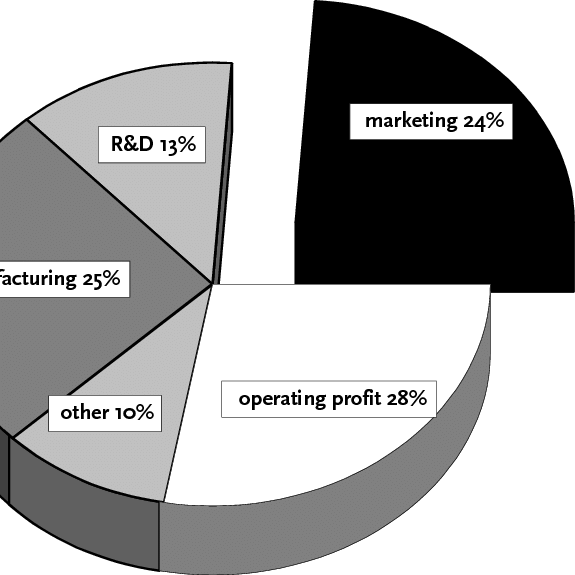                                           Figure no.01: Cost structure in the pharmaceutical industry2.1.1  DEFINITION OF COST REDUCTION :The goal of cost reduction is to reduce an item's cost per unit without compromising its quality of manufacture or service. It can be accomplished by applying fresh and enhanced strategies and tactics. It determines alternative strategies for lowering a unit's production costs.Therefore, cutting costs guarantees lower costs per unit and increases the company's profitability. The goal of cost reduction is to eliminate needless expenditures that arise during the product's manufacturing, storage, marketing, and distribution processes. The following key components should be our main emphasis while looking for cost reductions:• Reductions in production costs per unit.• There should be no compromise in the product's quality.• Savings ought to be characterized by stability.The main areas of concentration for cost-cutting tools are quality control and research, product design enhancement, job evaluation and merit rating, variety reduction, etc.2.1.2 THE COST CONTROL PRINCIPLE:(1) The thought behind framework control System control is either the result of the organization's operations or the method of combining inactive and energetic fetched control. Supervisors utilize fluctuation investigation to pinpoint critical regions that require alteration. A variance is characterized as the inconsistency between arranged and genuine execution. A trade ought to analyze changes for each income and investing account once a month. Since those accounts have the most elevated affect on trade comes about, administration can address the biggest dollar sum varieties to begin with.(2) The separation guideline states that fetched control administration ought to utilize versatile and one of a kind procedures and apparatuses based on the requests of taken a toll control. For occurrence, in the event that a handle and association of taken a toll control markers are anticipated to vary altogether in hone inside a given time outline, it is basic to donate specific consideration to and prioritize the taken a toll control of this interface in arrange to decide the reasons.2.1.3  AREA OF COST REDUCTION :1. Area of cost reduction is product design, which involves standardizing and simplifying the product. This is the most crucial task for cost management and reduction. The company's options will be restricted after the product's design is accepted and production plans are finalized.2. Organization of the factory layout and production techniques; and 3. Marketing: points of sale and distribution, transportation, distribution channels, etc.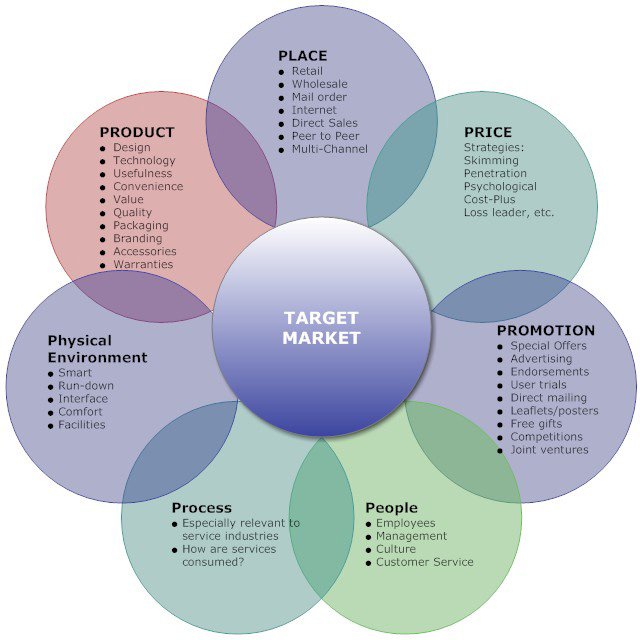                                          Figure no 02: Area of cost reduction CHARACTERISTICS OF COST REDUCTION : The goal of cost reduction is to eradicate needless expenditures that arise during the product's manufacturing, storage, retail, and distribution processes. The following key components should be our main emphasis while looking for cost reductions: reductions in the production cost per unit. There shouldn't be any impact on the product's quality.What factors contributed to Increasing Packaging Costs?Enhancing Lines for Material Storage and PackagingUse automation to cut down on the amount of packing timeUtilize Smaller Boxes for Optimal PackagingReduce Returns by Making Sure Items Are Transported and Packaged CorrectlyExamine Your Model for Packaging OperationsPay Attention to Packaging Industry DevelopmentsRemodel to Boost PackagingExamine New Packing Products; Purchase in Small AmountsModify Your Packaging Expenses Depending on the Items' DurabilityEnhancing Lines for Material Storage and Packaging : It seems sense that as your company expands, so too will the quantity of packing materials you utilize. Within each category, there are numerous variations and a broad range of packing materials available.                                                                     Table no:01Think about your warehouse's design. Are the packing materials kept in a neat and orderly manner? Is there a method to expedite the packing procedure overall and simplify your layout? To enhance your current operations, consider implementing the following measures:1. Examine your present product packaging inventory.2. Determine which things are comparable enough to be classified together.3. Sort and classify packing items that are not regularly utilized.Several packing lines should be condensed into a small number of extremely efficient packing lines. Your facility will accomplish more by expediting the packing process and save labor costs by eliminating waste transportation as opposed to a distributed, decentralized approach.By using less warehouse space and paying less for related expenses, you'll also cut costs.Use Automation to Cut Down on Packing TimeWill significantly reducing your unit costs mean sacrificing the quality of your packaging? Fortunately, there's more good news: decreasing packing times can increase productivity and lower expenses.The following labor-intensive packing process tasks could be consuming significant time from your staff:Building with corrugated cardboardPutting together and fastening cartons; putting in dividers or filler; join  and fastening boxesIn fact, because the stakes are so high, taping and sealing are among the most time-consuming procedures in the packaging process. A product that is not properly sealed is more likely to be damaged or spoil.Long sealing times are frequently caused by outdated, broken sealing machinery or a packaging line with a lot of hand labor.Do your devices frequently malfunction, causing delays for your team?Comparably, do your sealing equipment frequently break down, causing miscuts or tape jams that impede your entire process?Your team will function more slowly in such an environment, producing more redundant work and requiring your employees to conduct more manual inspections.However, if you don't have any equipment for them to break down in the first place, then malfunctioning machinery might not be your problem. It's possible that you're utilizing labor-intensive packing procedures that may be automated. Your operations will be enhanced by an automated packing line in the following ways:• Enhanced output: Automation expedites the picking and packing process, increasing the profitability of your company.• Lessen your carbon footprint: There is a lot of waste generated by manual sealing. An automated device only utilizes the precise quantity of material required.• Decrease workplace injuries: Automation lowers the chance of injuries from monotonous strain, which lowers the risk of absence and claims relating to workplace injuries.• Strengthen the image of your brand: Precision brought about by machinery ensures that your products are securely wrapped and packaged. As a result, you can offer your clients a more attractive product while lowering the possibility of harm. Better Warehouse Performance = Higher Profit Margins: With Logiwa, your entire interface is synced with precise data, so the inventory values that appear on your dashboard also appear on your employees' tablets. Find out how Logiwa can help you quadruple your shipments and achieve up to 100% inventory accuracy with real-time data.Utilize Smaller Boxes for Optimal Packaging : You ought to consider cutting shipping costs in expansion to bundling expenditures.UPS and FedEx estimated shipments based on weight earlier to 2015. This appeared sensible in hypothesis, but it truly taken a toll these carriers cash. Clients dispatched generally small things in gigantic boxes, taking up room in a carrier's van that seem have been utilized by another paying client. FedEx and UPS executed dimensional estimating to address this. In arrange to decide the "dimensional weight," this includes deciding the volume and weighing the item to decide the "ordinary weighted rate." You, the client, pay the bigger amount. When sending colossal boxes filled with moderately small things, You're passing up a basic way to spare cash.   To maximize packaging and minimize shipping expenses, take into account the following tacticsMake the foremost of pressing space by shipping as many products as you'll in a single box.Shift the materials you employ for bundling:Rather than utilizing the same three box sizes, evaluate the normal measure of your shipments and make beyond any doubt your bundling is suitable and doesn't cause extra charges due to the dimensional volume rate.Utilize cushioned envelopes:Instead of little boxes, a few of your products can fit interior huge, cushioned envelopes.Computerize your handle:Based on item size, automated packaging frameworks may quickly select the leading box for each thing.Concur on shipping costs:Get in touch along with your account director to conversation around favored estimating in the event that you send a parcel of stock on a customary premise. Review that there are continuously compromises. Some time recently you arrange together with your carrier, audit your shipping information to get it your shipping profile.  Reduce Returns by Making Sure Items Are Transported and Packaged Correctly :Item harm contains a serious money related affect on your company. The costs related with fabricating, pressing, shipping, and returning a inadequate item to a buyer are all sunk. Furthermore, you've harmed your notoriety with a client who might not return trade from you or, more regrettable, might tell their companions, family, and online social systems approximately their obnoxious experience.Inadequate bundling and harm amid travel are the two fundamental reasons why items are harmed. The previous is less difficult to bargain with, but the last mentioned appears more challenging. Something that's physically exterior of your stockroom area is troublesome to control.What Does Transit Damage Include?Recognize the roots of travel harm to begin with. It as often as possible happens amid travel when there's an unexpected affect or determined vibration. Capacity weariness, which is the term for wear and tear brought on by rehashed taking Moo stack steadiness is another figure that may lead to travel harm. Items may be hurt in the event that a transporter despicably stacks their loads or stacks their beds as well tall.Certain causes are troublesome to avoid, such as persistent vibration. Obtaining durable pressing, such as tough boxes or defensive stuffing materials, is pivotal in these circumstances.It is more troublesome to demonstrate that destitute stack solidness is the carrier's blame. It is prompted to utilize numerous carriers and find out which one handles the lion's share of your harmed and returned things. Examine Your Model for Packaging Operations : makes it conceivable for businesses to essentially cut stock, liberating up reserves and distribution center space. In any case, in arrange to avoid stockouts and displeased shoppers, they calculate their requests employing a scientific strategy.This demonstrate can be utilized for your pressing. The pressing supplies we talked almost already require a huge sum of stockroom space. The overflowing sums of layered cardboard, paper, and plastic you utilize to bundle and convey things may be troublesome to discover space for.How can a Just-in-Time pressing demonstrate be actualized? with the utilize of a bundling WMS framework. Indeed way better, collaborate with a bundle supplier who provides this benefit. Your supplier stores your layered cardboard and paper orders and releases them as required, instead of sending them all to you at once. You will stress that you will be cutting it as well near and won't have time to urge the things you wish. In the event that so, look for out a supplier such as Bundling Advances Inc., which gives robotized or pre-planned discharges of pressing materials agreeing to your business's chronicled information.  Pay Attention to Packaging Industry Developments : Pay attention to any developments that may occur in the packaging sector. especially for adjustments pertaining to your industry, be it food, cosmetics, or drugs. In order to create goods that are more robust, lightweight, safe, and ecologically friendly, the packaging sector makes research and development investments.These all add up to financial savings. Stronger packaging lessens the chance of breakage during transportation. You can fit in carrier trucks with less room if you package light. Damage and spoiling are less likely to occur when packing is secure. Not to add, eco-friendly products enhance the reputation of your brand.You can stay ahead of the competition by staying ahead of the curve.Observe the following packaging industry trends and consider how they can affect your company:Research into fiber-based materials as alternatives to plasticRobotics for sorting, selecting, and packing; smart packaging that tracks items in the supply chain via the internet of things; and 3D printing for customizing and designing packagingRemodel to Boost Packaging : It is never a great thought to decrease unit costs at the cost of item security. Be that as it may, in some cases the cost of item bundling is driven more by appearance than by require. Think almost modifying your display pressing to maximize the accessible space. Moreover, by engraving pictures or logos specifically onto the box, you will do absent with exorbitant additional items like names.Examine New Packing Products; Purchase in Small Amounts : Purchase a modest quantity of packing materials and see how it keeps up under various circumstances before committing to a new kind. For instance, you might discover materials that are more resilient to breakage during transportation, which would reduce the money you waste on product replacements and returns.Conversely, you won't have a lot of resources to burn through if they don't work as planned. Having an excess of inappropriate packing materials is the last thing you need. Modify Your Packaging Expenses Depending on the Items' Durability : merchandise final longer than others. Others must have superior tasteful offer. Sort your items into the taking after categories based on their bundling:• Durable:You'll utilize open boxes with covers to keep soil and flotsam and jetsam out.• Benchmark:Bundling costs ought to not surpass 2% of item fetched.• Delicate:Inner parts required to keep things secure. Supplies for bundling required to anticipate development whereas in transportation.• Benchmark:3 to 7% of the item cost goes into bundling.• Promoting Materials:Due to the require for master printing and item plan, these materials are more costly.• Benchmark:3 to 7% of the item cost goes into bundling.• Complicated:These are the products that require complex bundling. They can be utilizing fragile gear or calibrated parts. They need particular, exceedingly vigorous bundling that's made to arrange.  4.1.1  CUTTING PACKING EXPENSES CAN HELP YOU FIND SIGNIFICANT SAVINGS :The process of cutting packaging costs is comprehensive and calls for careful planning and execution. Every action done, from implementing smart shipping procedures to enhancing automation and warehousing operations, can result in significant savings.Other important tactics include investigating new packaging developments and rethinking packaging to maximize resource utilization. Companies can increase their profitability without sacrificing the quality of their products or their brand.In the final installment of our series of articles on our service offering, we would like to highlight some of the main reasons why i3 Consult has been providing cost reduction analysis to its life sciences clients since the company's founding:Financial sustainability: Due to a number of variables, including rising competition, R&D costs, regulatory requirements, and pricing pressures, pharmaceutical businesses are under a lot of financial pressure. These businesses can optimize their spending and preserve financial viability in a fiercely competitive market by performing cost reduction analyses.Increased profitability: Pharmaceutical businesses can increase their profitability by determining and cutting out superfluous costs. Companies can find areas where costs can be cut without sacrificing product quality, safety, or compliance by using cost reduction analysis. Better financial performance and increased profit margins may result from this.Enhanced competitiveness: Many Pharmaceutical companies are fighting for market share in the very competitive pharmaceutical sector. Pharmaceutical firms can become more competitive in the market by lowering the pricing of their products through the use of effective cost reduction techniques. Revenue growth and a larger market share may result from this.Healthcare that is more economical and easily available to patients: Pharmaceutical cost reduction study can help. Pharmaceutical businesses have the ability to decrease the cost of their prescriptions by cutting costs associated with manufacturing, distribution, and operations. Patients can profit from this, especially those who would find it difficult to pay for expensive medical care.Focus on innovation and R&D: The money saved by doing a cost reduction study can be used to support initiatives in the fields of innovation and R&D. Pharmaceutical businesses can make investments in new treatment alternatives, drug discovery and development, and medication improvement. This promotes industry innovation, which enhances patient care and improves healthcare results.Regulatory compliance: Strict rules, including as quality standards, safety guidelines, and reporting requirements, apply to the pharmaceutical business. While minimizing expenses, cost reduction analysis assists businesses in guaranteeing adherence to these standards. Businesses can comply with regulations without having to spend extra money by optimizing processes and finding ways to cut costs.Long-term sustainability: Pharmaceutical companies can continue to be successful in the long run by using sustainable cost-reduction initiatives. Companies may manage financial risks, adjust to changes in the market, and maintain their resilience in the face of economic uncertainty by continuously analyzing and optimizing expenses.5.1.1  THE COUNTERMEASURES OF COST CONTROL OF X PHARMACEUTICAL INDUSTRY:Inside the another three a long time, X Pharmaceuticals needs to treble its deals income as a vital point. Comprehensive and viable taken a toll control must be actualized quickly in arrange to achieve key improvement. To begin with, we ought to utilize progressed taken a toll control strategies to recognize the essential sources of impact on company costs and recognize the goal in arrange to attain high efficiency in taken a toll control of budgetary administration. We ought to set up a sensible framework of item taken a toll targets, take into consideration the company's real operations, and work difficult to keep costs beneath control. The issue of fetched control at X Pharmaceuticals Company will in the long run be settled with full application in each region of the commerce. 5.1.2 ESTABLISHING A TARGET COST SYSTEM: Undertaking fetched control presently depends on the settled fetched strategy for generation and overlooks the target fetched strategy for commerce exercises. The target fetched approach is one that takes under consideration X Pharmaceuticals' current state of advancement. Furthermore, this approach is more useful than the company's display settled fetched strategy. Upgrading the viability of X Pharmaceuticals' taken a toll control is additionally encouraged by the utilize of a target taken a toll framework. This approach, which coordinating X Pharmaceuticals' genuine advancement procedure with the target taken a toll concept, is more suited to the company's long-term development. he target fetched strategy is to calculate the difference between the target taken a toll and the actual cost, and to form a strict budget for the distinction, compelling control and supervision. Use effective implies to play down the event of unfavorable equalizations, optimize business operations to play down the distinction, and decrease superfluous costs within the company's operations and administration exercises. The strategy of controlling the genuine fetched of the Enterprise within the target taken a toll extend. 5.1.3 ESTABLISH PRODUCT TARGET COSTS: X Pharmaceuticals offers a wide range of pharmaceutical goods in the pharmaceutical industry. As a result, there is intense market rivalry and a higher percentage of steady consumers for the products. Three questions need to be taken into account when determining the desired selling price of products:1) Take various regions' demands into account. Whether they are different types of hospitals, pharmaceutical firms, or stores, they all have the same goal. to buy for the most affordable price. However, there are regional differences in the desire for the quality and efficacy of two drugs, as well as regional differences in the degree of economic development. Pharmaceutical businesses ought to thus satisfy the demand. Establish the supply, conduct a detailed study of the particulars, and take into account any variations in the conditions surrounding the application of differential pricing.2) Examine the costs of medications produced by other companies in the same sector. In the current competitive pharmaceutical market, it is necessary for some individuals to promptly ascertain the pros and cons of industry rivals in relation to their own organization and carry out comparatively extensive analysis of the latter's pricing strategies. To make the right selection, X Pharmaceuticals must thus first ascertain the true critical information pertaining to its opponents. We are unable to set prices that are much higher than those of comparable goods, break market regulations, or arbitrarily lower prices. As a result, we must take market dynamics into account when determining the prices of competitors in the same industry and promptly change our own prices.5.1.4 IMPLEMENTATION TARGET COST CONTROL: Determine the cost gap in Step 1 of the implementation target cost control. Cost gap accounting is carried out at the marketing, finance, procurement, and other departments at the three different levels, all overseen by company executives. The difference between the target and actual costs in the current market economy is computed using the value chain and cost driver theories as a guide.Goal expense teardown. After breaking down the entire goal cost, each of the combined costs is broken down and examined individually. For various cost components, corresponding policies and plans of action are developed, and ultimately, each department's efficacy in cost control is enhanced.5.1.5 REDUCING PURCHASE COSTS : Concurring to obtainment prerequisites, quality comes to begin with and is of most extreme importance.The buyer will at that point prepare the finest estimating based on the expected quality, given the item fulfills the manager's specifications. They'll make each exertion to get the most excellent bargain on the most elevated caliber. In spite of the fact that purchasing staff individuals will make each exertion to adjust quality and reasonableness, "quality is the foremost imperative."1. Adjust the mode of installment. Alter their custom of making buys on account, as this approach is incapable to secure more cost breaks. On the off chance that the trade contains a lot of cash, it can settle in full at once or straightforwardly with cash.2. Recognize when costs change. Costs change in reaction to shifts within the supply and request within the advertise, the climate, the seasons, and other factors.3. This serves as an evaluation for the obtainment staff. In arrange to secure the leading conceivable cost concessions at the least conceivable fetched, acquirement staff must accurately get it how the advertise is changing and the nature of the purchase.the taken a toll of acquisition.Modify the supplier's prepare for choice. Not as it were can the leading provider be chosen, but the level of competition among providers may moreover be raised by making a reasonable competition environment and utilizing offering to select the finest supplier.In the end, the commerce has got to pick up the foremost. 5.1.6 Strengthen Transportation, Storage, Handling, Distribution Cost Control: The corporate environment must make utilize of significant data sources within the observing subsystem for the behavior of the coordinations supervisor within the coordinations framework in arrange to maximize the results of outside and inside affect assessments. Things to think approximately. To begin with, assess the efficacy of the company's coordinations arrangements with the assistance of its data faculty. For occurrence, money related information or the taken a toll of a rival's last item can offer intensive clarifications of the management's adequacy; the transportation division of the trade can make utilize of subtle elements with respect to the measurements of the things. Moment, the data subsystem can be utilized by the company's coordinations partners—suppliers of fabric assets, wholesalers, administrators, and partners—as well as wrapped up items to upgrade collaboration, arrange, and cut costs. The primary pivotal step was to anticipate the gathering of pattern information and make utilize of the foremost viable determining strategies. 5.1.7 IMPROVING EMPLOYEES' AWARENESS OF COST CONTROL: Boost staff members' understanding of fetched administration and their fundamental activity to spare costs. X Medications shows moo levels of taken a toll administration, ignores the advancement of corporate culture, is unconscious of fetched control, and feels that authority is mindful for controlling costs. Specialists are unconscious of the solid relationship between the degree of fetched control at the company and their individual interface. In arrange to do this, we ought to maintain the thought of full scope, increment each employee's ideological awareness, and annihilate the cost-control attitude of impassion. CONCLUSION : For the pharmaceutical segment to be fiscally feasible, productive, competitive, imaginative, compliant with controls, and effective over the long run, fetched lessening examination is vital. It lets pharmaceutical businesses cut costs without relinquishing benchmarks of quality, security, and compliance. Private pharmaceutical companies can as it were gotten to be more competitive within the advertise by controlling costs. Raising the level of fetched control is vital to fulfill the requests of modern financial and social development, and doing so could be a great strategy to improve the current wide taken a toll control show. X Pharmaceuticals' fetched control is plague with various issues. Of them,the human asset costs are expanding, the capital occupancy phenomenon is genuine, the transportation costs are over the top, the staff isn't aware of taken a toll control, the taken a toll control supervision is inadequately, and the acquirement framework isn't culminate. The acquirement strategy is additionally not logical sufficient, and the acquirement framework isn't strict sufficient. Issues like feebleness are the most components.                                                                       REFERENCESArmstrong, D. (2002). The problem of changing doctors' behaviour. BMC Health ServicesResearch, 13(55), 1771.Ben, J.T., Hazen, J.B., & Hanna, D.J. (2014). Incorporating logistics enterprisearchitecture ： A diffusion of innovation perspective. International Journal of Logistics Research and Applications, 8(79), 173.Boukas, Z.K., & Liu, F. (2003). Guaranteed cost control of a markov jump linearuncertain system using a time-multiplied cost function. Journal of OptimizationTheory and Applications, 12(131), 1161.Dias, J.D. (2009). Optimal economic solution for a normal sampling intervals method inquality control. International Joumal af Quslity & Reliability Management, 31(16), 261.Di, Z.Z., & Weng, X.G. (2013), Exploration of the development path of modern steel logistics industry for group iron and steel enterprises. China Logistics andPurchasing, 41(12), 66-67.Fan, L.B. (2014). Influencing factors of social logistics cost as a share of GDP. Financeand Economics, 23(24), 88-96.Fang, X. (2001). Modern cost control strategy and method. East China EconomicManagement, 14(21), 129-132.Geun, B.K., Jin, B.K., & Young, H.J. (2013). Intelligent digital redesign for nonlinearsystems using a guaranteed cost control method. International Journal of Control，Automation and Systems, 13(24), 116Hyunsoo, K., Minchcol, K., & Sora, Y. (2014). A consumer value analysis of mobileinternet protocol television based on a means-end chain theory. Service Business, 5(9), 84.Hooshang, M.B., & Bchcshti, G. (2004). Gaining and sustaining competitive advantagewith activity based cost management system. Industrial Management and DataSystems, 11(32), 104.Ji, W., & Hou, P.P. (2015). Research Based on the Theory of Value Chain to Governanceand Upgrade of Local Tourism Industry Cluster. Business Report, 07(1), 01.Liu, Y.S., & Rong, Y. (2013). Analysis on influencing elements of enterprise logistics riskearly warning: Based on manufacturing industries in Beijing area. American Journal of Industrial and Business Management, 03(1), 04.Mao, H.T., & Wang, D.C. (2013). Cost control method evolution process and implications: An analysis based on the evolution of management thoughts. China EconomicManagement, 21(13), 16-20.Mukherjee, R.N. (1988). Minimum time control for a minimum cost control problem inbanach space. Periodica Mathematica Hungarica, 29(7), 191.Mewes, W.G. (1963). Machtorientierte fuhrungstheorie and engpasskonzentriertestrategie. Publications newspapers in Frankfurt, 13(21), 98.Sturm, H., Austvoll, D.A., & Vernby, A. (2007). Pharmaceutical policies: effects of finan- 49 prescriber incentives. Cochrane Database Syst Rev, 18(3), 21Sood, N., Vries, H., & Lakdawalla, D.N. (2009). The effect of regulation onpharmaceutical revenues. Health Aff, 28(19), 125-137.Stefano, P., & Timothy S. (2014). Explaining governance in global value chains: Amodular theory-building effort. Review of International Political Economy, 16(12), 211.Sun, Y.P. (2014). Research on the improvement of logistics cost control. LogisticsEngineering and Management, 21(4), 56-57.Walter, A. (2015). Christopher schneider. linear-quadratic control problems with L 1--control cost. Control Appl. Meth, 21(56), 364.Wang, Y. (2008). Applied research on cost control theory. Shanxi Architecture, 58(17), 264-265.Wang, Y.Q. (2014), Research on cost control of tian shi kang traditional Chinese medicinecompany based on value chain theory. Hunan University, 12(2), 21.Wang, Y.S., Guan C.X., & Yin, L. (2014). Research on the cost analysis of a third-level hospital supporting the county hospital based on cost control theory. Chinese HealthEconomics, 12(11), 73-74.Zhang, J.D., & Zhao, Y.N. (2014). Application status, problems and countermeasures ofstrategic cost management in China. Friends of Accounting, 9(78), 122-125.Zhang, S.N. (2012). A survey of the development of cost control theory. Business age, 4(26), 82-83.Zhang, Y.R., Sun, X.G., & Huang, W.T. (2014), Deepening the countermeasures andconstruction of China's pharmaceutical distribution system reform. EconomicResearch Reference, 3(31), 51-71.Packaging MaterialsExamplesCardboardLayeredSealPlastic filmStretch foilShrink foilPlastic BagsZip/zipperSnap-fasteningAdhesive closureDrawstringIsothermal pocketsFoam sachetsPaperFaded kraft       Crepe paperNatron kraft Dim paperBrown paperOil paperCourant paperStuffing MaterialsFoam-in sackFilled discuss       StyrofoamFroth chips/peanutsWood wool/excelsiorPaper fleecePaper fiber/fiber boardSilica gel grainsBubble wrap Froth thwart